14.05. – 28.05.2023./tylko do użytku wewnętrznego/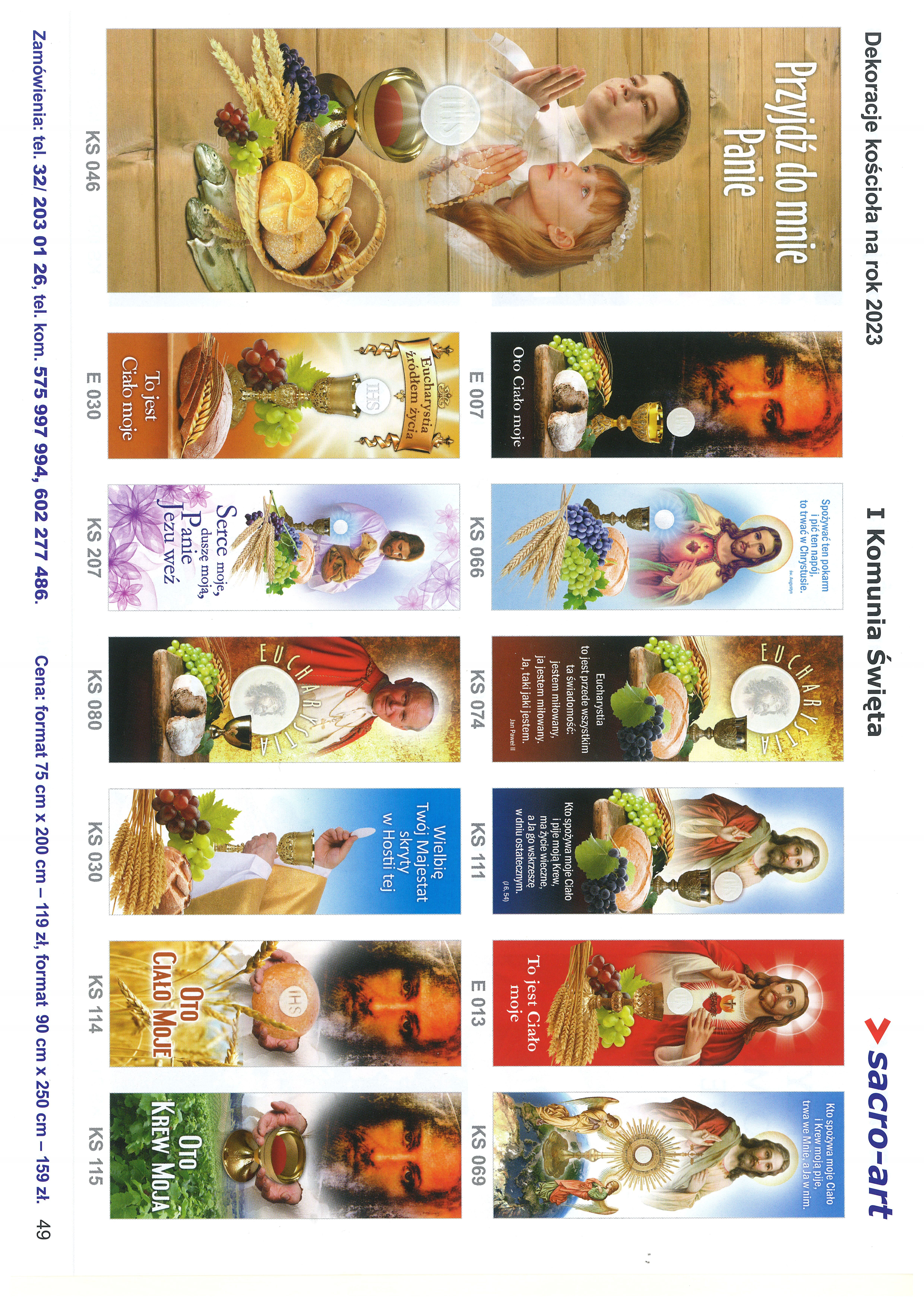 OGŁOSZENIA PARAFIALNE – 14.05. – 28.05.2023.*Serdeczne Bóg zapłać za Wasze modlitwy, prace i ofiary na rzecz
  naszej parafii i naszych kościołów.*W niedzielę (28.05.) przedstawiciele Rady Parafialnej będą zbierać 
  ofiary na potrzeby kościoła w Niemysłowicach. Za składane ofiary 
  serdeczne Bóg zapłać. *Spotkania z dziećmi przygotowującymi się w Czyżowicach
  do Rocznicy 1 Komunii św.:  poniedziałek (22.05.), godz. 19.15 (w kościele) 
  sobota (27.05.), godz. 18.45 (w kościele)*Zapraszamy do udziału w Nabożeństwach Majowych: 
  - w Niemysłowicach – po Mszy św. (w tygodniu i w niedzielę),
  - w Czyżowicach - od poniedziałku do piątku o g. 18.00, 
    oraz w sobotę i w niedzielę po Mszy św.
*Odeszli do wieczności: 
  28.04.2023 r. – Sabina Rosikoń (l. 40) zam. w Brzegu, pochodząca 
  z Niemysłowic, 7.05.2023 r. – Józef Boski (l. 82), zam w Prudniku, 
  pochodzący z Niemysłowic. Wieczny odpoczynek… PARAFIA ŚW. ANNY W NIEMYSŁOWICACH     
 /FILIA W CZYŻOWICACH PW. NAJŚWIĘTSZEGO SERCA PANA JEZUSA/
e-mail: parafianiemyslowice@op.pl; www.niemyslowice.infotel.: 601-861-252PORZĄDEK NABOŻEŃSTW  14.05. – 28.05.2023.  PORZĄDEK NABOŻEŃSTW  14.05. – 28.05.2023.  VI NIEDZIELA WIELKANOCNA, 14 maja
UROCZYSTOŚĆ 1 KOMUNII ŚW. W NIEMYSŁOWICACHVI NIEDZIELA WIELKANOCNA, 14 maja
UROCZYSTOŚĆ 1 KOMUNII ŚW. W NIEMYSŁOWICACH7.30Za + Józefę Lisowską w r. śm. oraz Józefa, Władysława, Danutę, Mariusza i Marcina Lisowskich.9.15W Czyżowicach - Biały Tydzień (Msza św. wyjątkowo o g. 9.15):Za + Marię i Władysława Zapotocznych, i ++ dziadków z obu stron.
O zdrowie i bł. Boże w rodzinie Beaty i Krzysztofa Niedźwieckich 
z okazji r. ślubu, i o opiekę Bożą nad dziećmi.O zdrowie i bł. Boże w rodzinie Miążek.O zdrowie i bł. Boże dla Jolanty Sobolewskiej 
z okazji 50. r. urodzin.Za + męża Floriana Bezen w r. śm. oraz ++ rodziców z obu stron.Z podziękowaniem za otrzymane łaski, z prośbą o dalszą opiekę Bożą nad rodziną Napieraj.O bł. Boże dla Róży Różańcowej Janiny Kaja.11.00 O błogosławieństwo Boże dla dzieci przystępujących 
do 1. Komunii św., dla ich rodziców i chrzestnych 
oraz dla nauczycieli i katechetów. Do Pierwszej Komunii św. przystępują: Iga Chilińska, Karolina Kmuk, Pola Kud, Maja Mączka, Kinga Wistuba.Poniedziałek, 15 majaPoniedziałek, 15 maja18.00W Niemysłowicach – Biały Tydzień: Za + Bronisławę, Kajetana 
                     i Stanisława Łapiak oraz + Adama Wiśniewskiego.Wtorek, 16 maja – Święto św. Andrzeja Boboli, kapłana i męcz.Wtorek, 16 maja – Święto św. Andrzeja Boboli, kapłana i męcz.18.00Do Opatrzności Bożej o zdrowie i opiekę nad rodzinami Krajewskich, Woźniak i Górawskich.W środę, 17 maja, wyjątkowo Msza św. nie odbędzie się, 
ze względu na Zjazd Kursowy Kapłanów.W środę, 17 maja, wyjątkowo Msza św. nie odbędzie się, 
ze względu na Zjazd Kursowy Kapłanów.Czwartek, 18 majaCzwartek, 18 maja18.00W Niemysłowicach – Biały Tydzień:Za + Wandę Winiarską- Wtorek w 40. r. śm. oraz ++ rodziców Bronisława i Janinę Winiarskich.Piątek, 19 majaPiątek, 19 maja18.00W Niemysłowicach – Biały Tydzień:Za ++ chrzestnych: Marcelinę Molendę i Jana Frydryk.  Sobota, 20 majaSobota, 20 maja11.00W Niemysłowicach: Msza św. w intencji byłych mieszkańców 
                              Puźnik i Nowosiółki.
                           Po Mszy św. przejście do pomnika pamięci18.00W Czyżowicach: Za Parafian.UROCZYSTOŚĆ WNIEBOWSTĄPIENIA PAŃSKIEGO, 21 maja/kolekta na potrzeby diecezji i Seminarium Duchownego/UROCZYSTOŚĆ WNIEBOWSTĄPIENIA PAŃSKIEGO, 21 maja/kolekta na potrzeby diecezji i Seminarium Duchownego/7.30Za + Antoninę, Władysława, Mieczysława i Franciszka Borkowskich, Julię i Andrzeja Siergiej, Marię Parkitną 
oraz Stanisławę i Andrzeja Pęgiel.9.30W Czyżowicach: Za + Teodorę i Jana Koszela, Anastazję, Wawrzyńca i Marię Szandurskich oraz ++ z pokrewieństwa.O bł. Boże dla Szymona Stanek z okazji 18. r. urodzin.
O zdrowie i bł. Boże dla Julii i Pawła  oraz o opiekę Bożą 
nad rodziną Kulczyckich i Bernackich.11.00       O bł. Boże dla ks. Janusza Dworzaka z okazji urodzin 
i rocznicy Święceń Kapłańskich.O zdrowie i bł. Boże dla Róży Różańcowej Haliny Kwaśnickiej.O zdrowie i bł. Boże dla Zbigniewa Żak z okazji urodzin.Z podziękowaniem za otrzymane łaski, z prośbą o dalsze bł. Boże dla Marzeny i Artura Domagała z okazji urodzin.Za + Mirosława Bień w 3. r. śm oraz + Janinę i Antoniego Sawickich.Za + Marię i Antoniego Krzesińskich, Józefa i Olgę Maćków,
 ++ z rodziny Krzesińskich i Maćków oraz + Marię i Michała Brylińskich.Za + Stanisławę i Mieczysława Horbowy, ++ rodzeństwo 
i rodziców z obu stron.Za ++ rodziców Janinę i Władysława Łapiak oraz + brata Stanisława.Za ++ z rodziny Wróblewskich i Mazur.Za ++ rodziców Jana i Emilię Żak, braci Henryka i Jana, siostrę Genowefę, szwagra Stanisława, Anastazję i Piotra Wermińskich, i Mariana Buczek.Za + żonę Marię Łapiak i ++ rodziców z obu stron.Za ++ rodziców Weronikę i Stanisława Małek.Poniedziałek, 22 majaPoniedziałek, 22 maja18.00Za + Antoniego Małko w r. śm.Wtorek, 23 maja - Msza św. nie odbędzie się.Wtorek, 23 maja - Msza św. nie odbędzie się.Środa, 24 maja  Wspomnienie Najświętszej Mary Panny 
Wspomożycielki WiernychŚroda, 24 maja  Wspomnienie Najświętszej Mary Panny 
Wspomożycielki Wiernych18.00O zdrowie i bł. Boże w rodzinie Izabeli Tobiasz oraz o opiekę Bożą w pewnej intencji.Czwartek, 25 majaCzwartek, 25 maja18.00Za + Jana Chmielowskiego, Stefanię i Władysława Malik, Krystynę Wietrzyk i Mieczysława Kruk.Piątek, 26 maja – Wspomnienie św. Filipa Neri, kapłanaPiątek, 26 maja – Wspomnienie św. Filipa Neri, kapłana18.00Msza św. Szkolna: O zdrowie i bł. Boże w rodzinie Chilińskich,  
                              dla dzieci, wnuków i prawnuków. Sobota, 27 majaSobota, 27 maja18.00W Czyżowicach: Za Parafian.UROCZYSTOŚĆ ZESŁANIA DUCHA ŚWIĘTEGO, 28 maja                                              ROCZNICA 1 KOMUNII ŚW.UROCZYSTOŚĆ ZESŁANIA DUCHA ŚWIĘTEGO, 28 maja                                              ROCZNICA 1 KOMUNII ŚW.7.30Za + Zofię, Stanisława, Marcina, Katarzynę i Emilię Zajączkowskich9.30W Czyżowicach:O błogosławieństwo Boże dla dzieci obchodzących
Rocznicę 1. Komunii św., dla ich rodziców 
i chrzestnych oraz dla nauczycieli i katechetów. Rocznicę Pierwszej Komunii św. obchodzą: Wiktor Niedźwiecki, Hanna Zawiślak i Marysia Zebzda. 11.00Za + ks. Marcina Szewczuk w r. Święceń Kapłańskich.